 Opti-Park, 2-6pm  40 Indiana breweries    5 Guests/Guild partners2000 attendee tickets being sold  DJ for entertainment  Food vendors and games  Clean up Oct 29As our charity partner, you can have a booth offering an activity or not, you can run the game(s) keeping the money collected for ACT, or not.  You can offer a suggestion on how you want to take part day-of which would be good for our attendees and introduce you to a different audience.  Use your creative skills to draw them to your booth.  The one thing that is required as the charity partner is that you have a crew available on the 29th to help clean the park, load the U Haul an unload at our storage unit. It sounds like a lot but its really not, it's picking up trash, taking down snow fencing, breaking down table and chairs, etc.  As our charity partner, ACT will receive $3 for every ticket sold which translates to $6,000 if sold out which is typical of our festivals.<OPERATIONS> - <AUGUST>                       Overall Health:           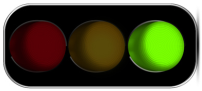 <OPERATIONS> - <AUGUST>                       Overall Health:           <OPERATIONS> - <AUGUST>                       Overall Health:           <OPERATIONS> - <AUGUST>                       Overall Health:           <OPERATIONS> - <AUGUST>                       Overall Health:           Activity DescriptionTargetStatusRecent AccomplishmentsHuman Resources - Open Staff Positions:  Fund Development Manager; Marketing Director; Financial Manager; HR Specialist; Program Intake Coordinator or Data Entry SpecialistAt RiskCBC on data entry specialist has been approved.  Mtg scheduled for w/o 8/21/17. Financial Management - Outsourcing Accounting Services moved back date to accommodate developing a process for transmitting the work and getting reports. .NLT September 1On TrackReceived $15,000 Christel DeHaan Family Foundation Grants Management – Concept paper to Lilly Endowment pending, SYPF Final Report due September 1st. ongoing On Track Outreach – Pre-Enactment project is on track for October ??,  Freetown Village exploring points of collaboration ongoing; ongoing On Track Technology – Upgrade to KidTrax includes online registrationAug 28Not StartedDiscussion Topics/Risks/IssuesOwnerStatus/
Target Close30 Day Outlook <CURRENT MONTH>Re: Financial Management need help to bring Quick Books up to date. May include this in the work to be done by contractor.EDCoordination of LCV program, marketing, tickets, etc.; Staff Retreat Thurs 8/17; EOY reports pendingRe:  HR -  switching the Interim VC/AA position to a paid internship through IUPUI.  Aug 19 Kentucky Kingdom for More Light cast; Aug 20 LCV Auditions; Aug 25 Tribute to Michael Jackson for More Light Cast;  Sep 9 Academy & Adult auditions; Sept 16 Prep Registration & Orientation   Draft budget for “SNATCHED” in Chicago initiative  - pending60 Day Outlook <NEXT MONTH> KidTrax Upgrade 2016 – 2017 IRS 990 & Compilation Online registration for Prep & Academy programsWork Group LeaderWork Group LeaderWork Group Leader LCV – September 28Keesha DixonKeesha DixonKeesha DixonTeam MembersTeam MembersTeam Members90 Day OutlookBobbi DavisBobbi DavisBobbi DavisBegin exploration of bridge program initiativeDeborah AsanteDeborah AsanteDeborah AsanteIPS Fine Arts Fair – October 16th Kim DickersonKim DickersonKim DickersonEvent Details:  Broad Ripple Beer FestivalSaturday, October 28th Ennis Adams, Jr.Ennis Adams, Jr.Ennis Adams, Jr.The Alpha Sigma Chapter -  Founders' Day Ball November 10th Date SubmittedDate SubmittedDate SubmittedAugust 20, 2017August 20, 2017August 20, 2017